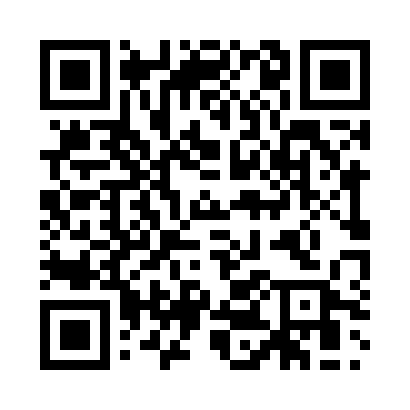 Prayer times for Attenhofen, GermanyWed 1 May 2024 - Fri 31 May 2024High Latitude Method: Angle Based RulePrayer Calculation Method: Muslim World LeagueAsar Calculation Method: ShafiPrayer times provided by https://www.salahtimes.comDateDayFajrSunriseDhuhrAsrMaghribIsha1Wed3:385:531:115:128:3110:362Thu3:355:511:115:138:3210:393Fri3:325:491:115:138:3410:414Sat3:295:481:115:148:3510:445Sun3:275:461:115:148:3710:476Mon3:245:451:115:158:3810:497Tue3:215:431:115:158:4010:528Wed3:185:411:115:168:4110:549Thu3:155:401:115:168:4310:5710Fri3:125:381:115:178:4411:0011Sat3:095:371:115:188:4511:0212Sun3:065:361:115:188:4711:0513Mon3:035:341:115:198:4811:0814Tue3:005:331:115:198:4911:1115Wed2:575:311:115:208:5111:1316Thu2:555:301:115:208:5211:1617Fri2:545:291:115:218:5311:1918Sat2:545:281:115:218:5511:2019Sun2:535:261:115:228:5611:2120Mon2:535:251:115:228:5711:2121Tue2:525:241:115:238:5911:2222Wed2:525:231:115:239:0011:2223Thu2:525:221:115:249:0111:2324Fri2:515:211:115:249:0211:2425Sat2:515:201:115:259:0311:2426Sun2:515:191:125:259:0511:2527Mon2:505:181:125:259:0611:2528Tue2:505:171:125:269:0711:2629Wed2:505:171:125:269:0811:2630Thu2:505:161:125:279:0911:2731Fri2:495:151:125:279:1011:27